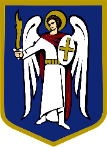 ДЕПУТАТКИЇВСЬКОЇ МІСЬКОЇ РАДИ IX СКЛИКАННЯ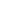 «17» січня 2022 року                                    		        	        № 08/279/09/222-___Голові виконавчого органу Київської міської ради(Київської міської державної адміністрації)КЛИЧКУ Віталію ВолодимировичуДЕПУТАТСЬКЕ ЗВЕРНЕННЯ(в порядку ст. 13 Закону України «Про статус депутатів місцевих рад»)Шановний Віталію Володимировичу!До мене, як до депутата Київської міської ради, звернулися мешканці житлового будинку № 8 на вулиці Генерала Генадія Воробйова в Солом’янському районі міста Києва зі скаргою на затягування з боку комунального підприємства «Керуюча компанія з обслуговування житлового фонду Солом’янського району міста Києва» проведення ремонтних робіт у вказаному житловому будинку за Програмою співфінансування.Вказують, що влітку 2021 року мешканці будинку подали заяву та необхідні документи до комунального підприємства на участь у Програмі співфінансування в частині робіт із капітального ремонту покрівлі, сходових клітин та заміни вікон у місцях загального користування.Листом № 38/02-КО-487 комунальним підприємством «Керуюча компанія з обслуговування житлового фонду Солом’янського району міста Києва» мешканців було повідомлено, що станом на 06 серпня 2021 року звернення мешканців щодо можливості співфінансування у 2021 році робіт із капітального ремонту покрівлі, сходових клітин та заміни вікон у місцях загального користування у житловому будинку № 8 на вулиці Генерала Генадія Воробйова передано в роботу фахівцям для подальшого складання дефектних актів та кошторисних розрахунків вартості об’єктів будівництва у житловому будинку за вказаною адресою.07 вересня 2021 року листом № 38/02-КО-487-1 мешканцям надано інформацію, що у зв’язку зі значними обсягами робіт провести обстеження та визначити очікувану вартість робіт із капітального ремонту покрівлі, сходових клітин та заміни вікон у місцях загального користування у житловому будинку № 8 на вулиці Генерала Генадія Воробйова не видається можливим.Станом на 14 грудня 2021 року мешканцям не надано жодної інформації щодо участі у Програмі співфінансування, обстеження не проведено, очікувану вартість вищезазначених робіт не визначено.14 грудня 2021 року на адресу комунального підприємства «Керуюча компанія з обслуговування житлового фонду Солом’янського району міста Києва» мною було направлено депутатське звернення № 08/279/09/222-265 з проханням в.о. директора надати доручення у найкоротші терміни провести обстеження та визначити очікувану вартість робіт із капітального ремонту покрівлі, сходових клітин та заміни вікон у місцях загального користування в житловому будинку № 8 на вулиці Генерала Генадія Воробйова в Солом’янському районі міста Києва.23 грудня 2021 року від комунального підприємства мені надійшла відповідь № 38-4498/03, в якій, зокрема, вказано наступне: «…у зв’язку зі значними обсягами робіт провести обстеження та визначити очікувану вартість зазначених робіт у вищевказаному житловому будинку станом на сьогодні не видалось можливим».Відповідно до пункту 4 Положення про співфінансування реконструкції, реставрації, проведення капітальних ремонтів, технічного переоснащення спільного майна у багатоквартирних будинках міста Києва, затвердженого рішенням Київської міської ради № 780/1784 від 22 грудня 2016 року, зі змінами, передбаченими рішенням Київської міської ради № 56/6107 від 20 листопада 2018 року «Про внесення змін до рішення Київської міської ради від 22.12.2016 N 780/1784 "Про затвердження Положення про співфінансування реконструкції, реставрації, проведення капітальних ремонтів, технічного переоснащення спільного майна у багатоквартирних будинках міста Києва"», комунальне підприємство «Керуюча компанія з обслуговування житлового фонду…» протягом десяти днів після отримання заявки складає дефектний акт та визначає в установленому порядку очікувану вартість робіт, зазначених у заявці.З моменту подання відповідної заявки мешканцями пройшло майже 6 календарних місяців.На підставі вищевикладеного, керуючись ст. 13 Закону України «Про статус депутатів місцевих рад», прошу Вас посприяти у вирішенні порушеного питання та зобов’язати в.о. директора комунального підприємства «Керуюча компанія з обслуговування житлового фонду Солом’янського району міста Києва» надати доручення працівникам підприємства у найкоротші терміни провести обстеження та визначити очікувану вартість робіт із капітального ремонту покрівлі, сходових клітин та заміни вікон у місцях загального користування в житловому будинку № 8 на вулиці Генерала Генадія Воробйова в Солом’янському районі міста Києва.Відповідь на звернення прошу надати за допомогою системи електронного документообіг «АСКОД» у десятиденний термін, що передбачено ч. 2 ст. 13 Закону України «Про статус депутатів місцевих рад».З повагоюДепутат Київської міської ради	      				Віталій Нестор